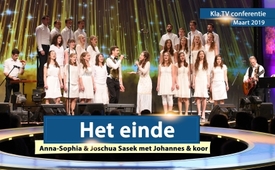 Kla.TV-conferentie Maart 2019: ♫ Het einde ♫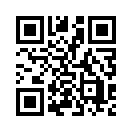 //Het einde
Al als klein kind 
had ik dit geloof diep in mij:
“Alles komt goed!” 
Een vertrouwen! 
Niet alleen een roze bril, 
Nee, ik zag de boosheid in de wereld en toch wist ik: 
Nooit blijft al dat onrecht bestaan! 
Licht laat altijd de duisternis vergaan. 
Het einde, het zal goed zijn. 
Het einde, het zal goed zijn.
En als het nog niet goed is, is het nog niet het einde. 
Want het einde, het einde, het is goed!
Onrechtvaardigheid, leugens en bedrog en slechte plannen vullen de wereld, 
vermeerderen zich dag na dag. 
De hoop zinkt en de verzoeking fluistert luider:
“Kom, hou op je te verweren, het heeft geen zin!”
Maar dan flikkert een licht in mij. 
En ondanks alles is er vertrouwen: 
Het einde, het zal goed zijn. 
Het einde, het zal goed zijn. 
En als het nog niet goed is, 
is het nog niet het einde. 
Want het einde, het einde, het is goed!
Ik kan echt niet alleen 
in mijn eentje iets bereiken! 
Al mijn hoop, mijn geloof 
zal niet alleen staan.
Maar met elkaar, als ÉÉN hart, 
ÉÉN ziel, zal het volstaan. 
Want ons vertrouwen blijft compleet, 
als we met elkaar zien! 
Het einde, 
het zal goed zijn. 
Het einde, het zal goed zijn. 
En als het nog niet goed is, 
is het nog niet het einde. 
Want het einde, het einde, het wordt goed! 
Het einde, het zal goed zijn. 
Het einde, het zal goed zijn. 
En als het nog niet goed is, 
is het nog niet het einde. 
Want het einde, het einde, wordt goed! 
Het einde, het einde, dat wordt goed!door //Bronnen://Dit zou u ook kunnen interesseren:#Positief_nieuws - nieuws - www.kla.tv/PositiefNieuws

#AZK - www.kla.tv/AZK-nlKla.TV – Het andere nieuws ... vrij – onafhankelijk – ongecensureerd ...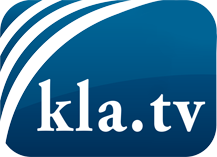 wat de media niet zouden moeten verzwijgen ...zelden gehoord van het volk, voor het volk ...nieuwsupdate elke 3 dagen vanaf 19:45 uur op www.kla.tv/nlHet is de moeite waard om het bij te houden!Gratis abonnement nieuwsbrief 2-wekelijks per E-Mail
verkrijgt u op: www.kla.tv/abo-nlKennisgeving:Tegenstemmen worden helaas steeds weer gecensureerd en onderdrukt. Zolang wij niet volgens de belangen en ideologieën van de kartelmedia journalistiek bedrijven, moeten wij er elk moment op bedacht zijn, dat er voorwendselen zullen worden gezocht om Kla.TV te blokkeren of te benadelen.Verbindt u daarom vandaag nog internetonafhankelijk met het netwerk!
Klickt u hier: www.kla.tv/vernetzung&lang=nlLicence:    Creative Commons-Licentie met naamgeving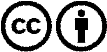 Verspreiding en herbewerking is met naamgeving gewenst! Het materiaal mag echter niet uit de context gehaald gepresenteerd worden.
Met openbaar geld (GEZ, ...) gefinancierde instituties is het gebruik hiervan zonder overleg verboden.Schendingen kunnen strafrechtelijk vervolgd worden.